广州市黄埔区（中新广州知识城）2023年度第九批次城镇建设用地征地示意图土地坐落：龙湖街何棠下村经济联合社用地面积：4976平方米、合7.4640亩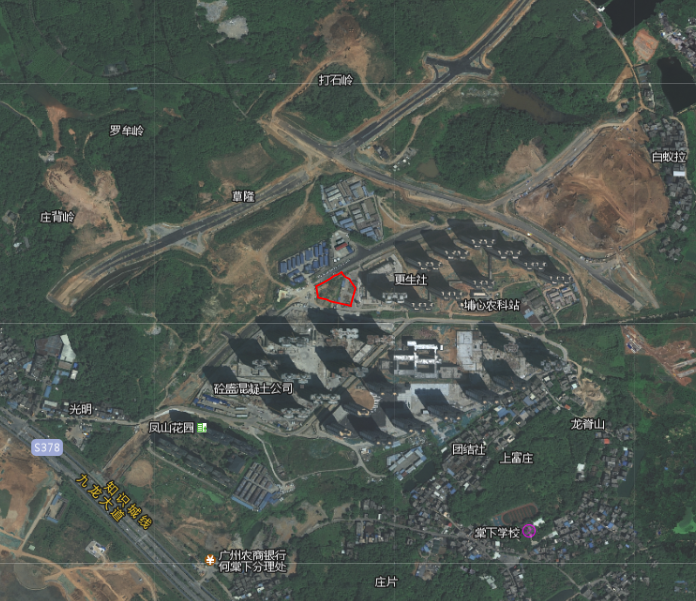 